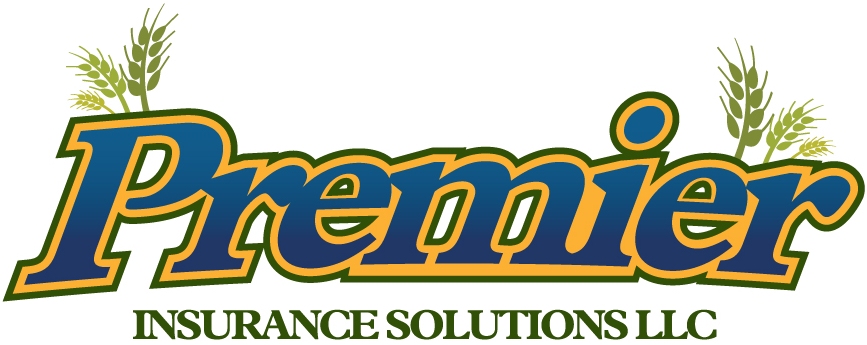 Scholarship Application RulesScholarship Terms:-Scholarships will be awarded to graduating high school seniors pursuing higher education or to students currently enrolled in college.-Acceptable forms of higher education include full time status in short course, a two-year program, or a four-year program.-You must be located within Premier Insurance Solutions’ territory.  Furthermore, you must come from an agricultural background.-If you receive a scholarship, you may not re-apply again.  If not, you may continue to apply as desired.-Please return the application, essay, and a color photo by March 31, 2019 and scholarships will be handed out via a letter on or about May 5, 2019.  -Five $1,000 scholarships will be awarded, with the first $500 paid after proof of enrollment and the second $500 after completion of the first semester with a minimum GPA of 2.0. -Please answer all questions with complete sentences, in paragraph form (NO Bullet Points) and typed out not hand written.